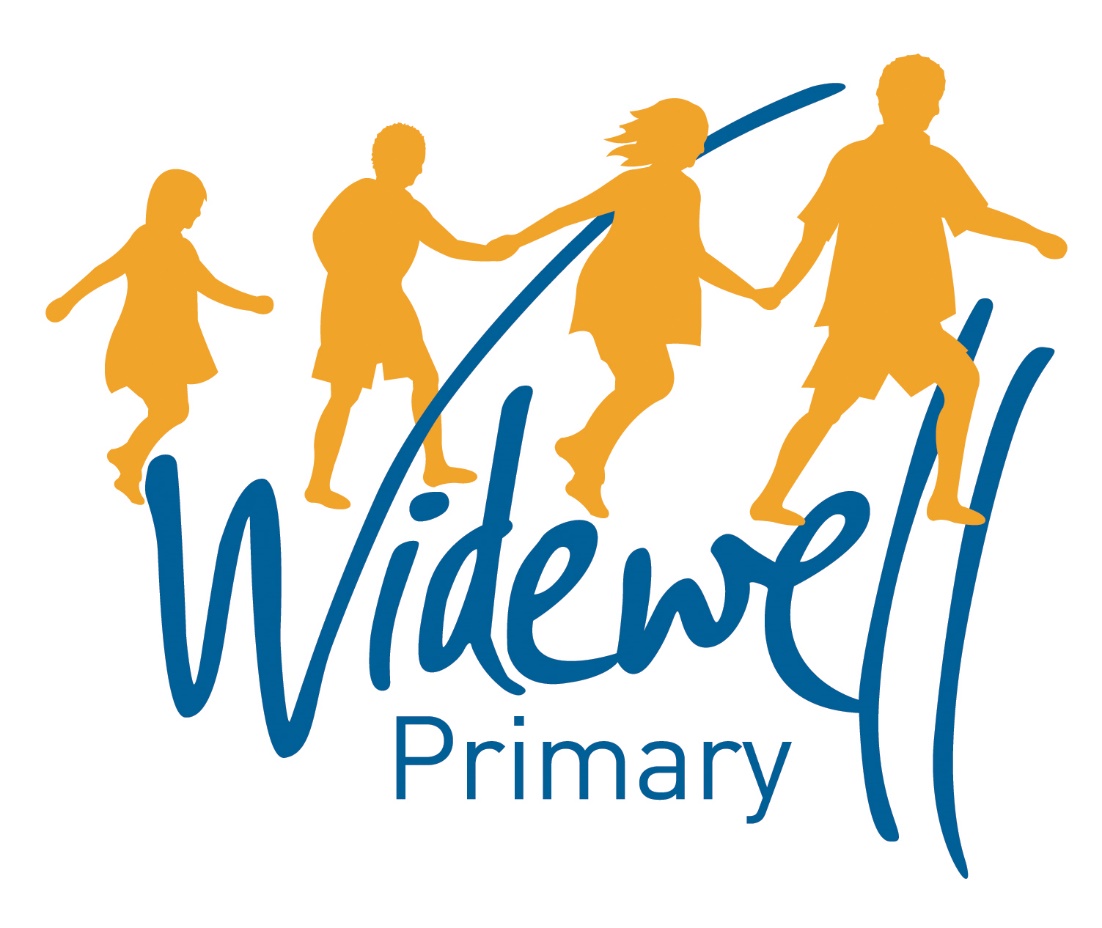 KS2Homework Card Spring Term 2 2018Name: ______________________Class: Kestrel Year 5Reading, spelling and maths activities are starred and must be completed each week as they support your learning in class. Topic activities are optional and you may choose to complete them as they will also help your learning in your class topic this term.Wow activities can be filled in by you to show us what else you do outside school e.g. taking part in a club; cooking a meal with your family; building a den; playing an instrument.Homework club is taking place every Friday from 3.30pm to 4.30pm. You can drop in to get advice about your homework or stay for the hour and complete lots of your homework before the weekend!Set – Due in19.2.18- 23.2.1819.2.18- 23.2.1819.2.18- 23.2.1819.2.18- 23.2.1819.2.18- 23.2.1819.2.18- 23.2.1819.2.18- 23.2.1826.2.18- 2.3.1826.2.18- 2.3.1826.2.18- 2.3.1826.2.18- 2.3.1826.2.18- 2.3.1826.2.18- 2.3.1826.2.18- 2.3.185.3.18- 9.3.185.3.18- 9.3.185.3.18- 9.3.185.3.18- 9.3.185.3.18- 9.3.185.3.18- 9.3.185.3.18- 9.3.18ReadingAt least 5 times each week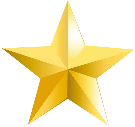 Please add your comments to the reading record each week and encourage your child to add their own comments.  These should be brought to school daily.Please add your comments to the reading record each week and encourage your child to add their own comments.  These should be brought to school daily.Please add your comments to the reading record each week and encourage your child to add their own comments.  These should be brought to school daily.Please add your comments to the reading record each week and encourage your child to add their own comments.  These should be brought to school daily.Please add your comments to the reading record each week and encourage your child to add their own comments.  These should be brought to school daily.Please add your comments to the reading record each week and encourage your child to add their own comments.  These should be brought to school daily.Please add your comments to the reading record each week and encourage your child to add their own comments.  These should be brought to school daily.Please add your comments to the reading record each week and encourage your child to add their own comments.  These should be brought to school daily.Please add your comments to the reading record each week and encourage your child to add their own comments.  These should be brought to school daily.Please add your comments to the reading record each week and encourage your child to add their own comments.  These should be brought to school daily.Please add your comments to the reading record each week and encourage your child to add their own comments.  These should be brought to school daily.Please add your comments to the reading record each week and encourage your child to add their own comments.  These should be brought to school daily.Please add your comments to the reading record each week and encourage your child to add their own comments.  These should be brought to school daily.Please add your comments to the reading record each week and encourage your child to add their own comments.  These should be brought to school daily.Please add your comments to the reading record each week and encourage your child to add their own comments.  These should be brought to school daily.Please add your comments to the reading record each week and encourage your child to add their own comments.  These should be brought to school daily.Please add your comments to the reading record each week and encourage your child to add their own comments.  These should be brought to school daily.Please add your comments to the reading record each week and encourage your child to add their own comments.  These should be brought to school daily.Please add your comments to the reading record each week and encourage your child to add their own comments.  These should be brought to school daily.Please add your comments to the reading record each week and encourage your child to add their own comments.  These should be brought to school daily.Please add your comments to the reading record each week and encourage your child to add their own comments.  These should be brought to school daily.ReadingAt least 5 times each weekTICKReadingAt least 5 times each weekParent SignatureParent SignatureParent SignatureParent SignatureParent SignatureParent SignatureParent SignatureParent SignatureParent SignatureParent SignatureParent SignatureParent SignatureParent SignatureParent SignatureParent SignatureParent SignatureParent SignatureParent SignatureParent SignatureParent SignatureParent SignatureReadingAt least 5 times each weekTeacher SignatureTeacher SignatureTeacher SignatureTeacher SignatureTeacher SignatureTeacher SignatureTeacher SignatureTeacher SignatureTeacher SignatureTeacher SignatureTeacher SignatureTeacher SignatureTeacher SignatureTeacher SignatureTeacher SignatureTeacher SignatureTeacher SignatureTeacher SignatureTeacher SignatureTeacher SignatureTeacher SignatureSpellings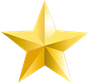 Assistant eleganceDefiant relevanceDistance tolerantSubstance observanceHesitant assistanceRelevant instant.Assistant eleganceDefiant relevanceDistance tolerantSubstance observanceHesitant assistanceRelevant instant.Assistant eleganceDefiant relevanceDistance tolerantSubstance observanceHesitant assistanceRelevant instant.Assistant eleganceDefiant relevanceDistance tolerantSubstance observanceHesitant assistanceRelevant instant.Assistant eleganceDefiant relevanceDistance tolerantSubstance observanceHesitant assistanceRelevant instant.Assistant eleganceDefiant relevanceDistance tolerantSubstance observanceHesitant assistanceRelevant instant.Assistant eleganceDefiant relevanceDistance tolerantSubstance observanceHesitant assistanceRelevant instant.Harass hindranceIdentity immediateImmediately individualInterfere interruptLanguage leisureLightning marvellous.Harass hindranceIdentity immediateImmediately individualInterfere interruptLanguage leisureLightning marvellous.Harass hindranceIdentity immediateImmediately individualInterfere interruptLanguage leisureLightning marvellous.Harass hindranceIdentity immediateImmediately individualInterfere interruptLanguage leisureLightning marvellous.Harass hindranceIdentity immediateImmediately individualInterfere interruptLanguage leisureLightning marvellous.Harass hindranceIdentity immediateImmediately individualInterfere interruptLanguage leisureLightning marvellous.Harass hindranceIdentity immediateImmediately individualInterfere interruptLanguage leisureLightning marvellous.Gracious viciousMalicious deliciousSuspicious spaciousPrecious atrociousFerocious viciouslySuspicion malice.Gracious viciousMalicious deliciousSuspicious spaciousPrecious atrociousFerocious viciouslySuspicion malice.Gracious viciousMalicious deliciousSuspicious spaciousPrecious atrociousFerocious viciouslySuspicion malice.Gracious viciousMalicious deliciousSuspicious spaciousPrecious atrociousFerocious viciouslySuspicion malice.Gracious viciousMalicious deliciousSuspicious spaciousPrecious atrociousFerocious viciouslySuspicion malice.Gracious viciousMalicious deliciousSuspicious spaciousPrecious atrociousFerocious viciouslySuspicion malice.Gracious viciousMalicious deliciousSuspicious spaciousPrecious atrociousFerocious viciouslySuspicion malice.SpellingsTest       ResultTest       ResultTest       ResultTest       ResultTest   ResultTest   ResultTest   ResultTest  ResultTest  ResultTest  ResultMathsComparing and ordering decimals.Comparing and ordering decimals.Comparing and ordering decimals.Comparing and ordering decimals.Comparing and ordering decimals.Comparing and ordering decimals.Comparing and ordering decimals.Adding and subtracting decimals.Adding and subtracting decimals.Adding and subtracting decimals.Adding and subtracting decimals.Adding and subtracting decimals.Adding and subtracting decimals.Adding and subtracting decimals.Adding and subtracting decimals.Adding and subtracting decimals.Adding and subtracting decimals.Adding and subtracting decimals.Adding and subtracting decimals.Adding and subtracting decimals.Adding and subtracting decimals.MathsTest       ResultTest       ResultTest       ResultTest      ResultTest      ResultTest      ResultTest      ResultTest    ResultTest    ResultTest    ResultTest    ResultTopic activity(in any order)Extra house points for extra homework!Create a space themed board or card game to play with your friends and family. Create a space themed board or card game to play with your friends and family. Create a space themed board or card game to play with your friends and family. Create a space themed board or card game to play with your friends and family. Create a space themed board or card game to play with your friends and family. Create a space themed board or card game to play with your friends and family. Create a space themed board or card game to play with your friends and family. Make up a space quiz. you will need to know the answers!Make up a space quiz. you will need to know the answers!Make up a space quiz. you will need to know the answers!Make up a space quiz. you will need to know the answers!Make up a space quiz. you will need to know the answers!Make up a space quiz. you will need to know the answers!Make up a space quiz. you will need to know the answers!Research the effects space has on your body.  Complete a labelled diagram of the body explaining the effects clearly.  You may also wish to think about the use of a space suit.Research the effects space has on your body.  Complete a labelled diagram of the body explaining the effects clearly.  You may also wish to think about the use of a space suit.Research the effects space has on your body.  Complete a labelled diagram of the body explaining the effects clearly.  You may also wish to think about the use of a space suit.Research the effects space has on your body.  Complete a labelled diagram of the body explaining the effects clearly.  You may also wish to think about the use of a space suit.Research the effects space has on your body.  Complete a labelled diagram of the body explaining the effects clearly.  You may also wish to think about the use of a space suit.Research the effects space has on your body.  Complete a labelled diagram of the body explaining the effects clearly.  You may also wish to think about the use of a space suit.Research the effects space has on your body.  Complete a labelled diagram of the body explaining the effects clearly.  You may also wish to think about the use of a space suit.Wow Activities!Let us know what else you’ve achieved this week.12.3.18- 16.3.1812.3.18- 16.3.1812.3.18- 16.3.1812.3.18- 16.3.1812.3.18- 16.3.1812.3.18- 16.3.1812.3.18- 16.3.1819.3.18- 23.3.1819.3.18- 23.3.1819.3.18- 23.3.1819.3.18- 23.3.1819.3.18- 23.3.1819.3.18- 23.3.1826.3.18- 29.3.1826.3.18- 29.3.1826.3.18- 29.3.1826.3.18- 29.3.1826.3.18- 29.3.1826.3.18- 29.3.18Set – Due inPlease add your comments to the reading record each week and encourage your child to add their own comments.  These should be brought to school daily.Please add your comments to the reading record each week and encourage your child to add their own comments.  These should be brought to school daily.Please add your comments to the reading record each week and encourage your child to add their own comments.  These should be brought to school daily.Please add your comments to the reading record each week and encourage your child to add their own comments.  These should be brought to school daily.Please add your comments to the reading record each week and encourage your child to add their own comments.  These should be brought to school daily.Please add your comments to the reading record each week and encourage your child to add their own comments.  These should be brought to school daily.Please add your comments to the reading record each week and encourage your child to add their own comments.  These should be brought to school daily.Please add your comments to the reading record each week and encourage your child to add their own comments.  These should be brought to school daily.Please add your comments to the reading record each week and encourage your child to add their own comments.  These should be brought to school daily.Please add your comments to the reading record each week and encourage your child to add their own comments.  These should be brought to school daily.Please add your comments to the reading record each week and encourage your child to add their own comments.  These should be brought to school daily.Please add your comments to the reading record each week and encourage your child to add their own comments.  These should be brought to school daily.Please add your comments to the reading record each week and encourage your child to add their own comments.  These should be brought to school daily.Please add your comments to the reading record each week and encourage your child to add their own comments.  These should be brought to school daily.Please add your comments to the reading record each week and encourage your child to add their own comments.  These should be brought to school daily.Please add your comments to the reading record each week and encourage your child to add their own comments.  These should be brought to school daily.Please add your comments to the reading record each week and encourage your child to add their own comments.  These should be brought to school daily.Please add your comments to the reading record each week and encourage your child to add their own comments.  These should be brought to school daily.Please add your comments to the reading record each week and encourage your child to add their own comments.  These should be brought to school daily.ReadingAt least 5 times each weekTICKReadingAt least 5 times each weekParent SignatureParent SignatureParent SignatureParent SignatureParent SignatureParent SignatureParent SignatureParent SignatureParent SignatureParent SignatureParent SignatureParent SignatureParent SignatureParent SignatureParent SignatureParent SignatureParent SignatureParent SignatureParent SignatureReadingAt least 5 times each weekTeacher SignatureTeacher SignatureTeacher SignatureTeacher SignatureTeacher SignatureTeacher SignatureTeacher SignatureTeacher SignatureTeacher SignatureTeacher SignatureTeacher SignatureTeacher SignatureTeacher SignatureTeacher SignatureTeacher SignatureTeacher SignatureTeacher SignatureTeacher SignatureTeacher SignatureReadingAt least 5 times each weekMischievous muscleNecessary neighbourNuisance occupyOccur opportunityParliament persuadePhysical prejudicePrivilege profession.Mischievous muscleNecessary neighbourNuisance occupyOccur opportunityParliament persuadePhysical prejudicePrivilege profession.Mischievous muscleNecessary neighbourNuisance occupyOccur opportunityParliament persuadePhysical prejudicePrivilege profession.Mischievous muscleNecessary neighbourNuisance occupyOccur opportunityParliament persuadePhysical prejudicePrivilege profession.Mischievous muscleNecessary neighbourNuisance occupyOccur opportunityParliament persuadePhysical prejudicePrivilege profession.Mischievous muscleNecessary neighbourNuisance occupyOccur opportunityParliament persuadePhysical prejudicePrivilege profession.Mischievous muscleNecessary neighbourNuisance occupyOccur opportunityParliament persuadePhysical prejudicePrivilege profession.Nutritious cautiousScrumptious ambitiousFictitious cautionNutrition ambitionFiction cautiouslyNutritiously infectiousAmbitious superstitiouslyNutritious cautiousScrumptious ambitiousFictitious cautionNutrition ambitionFiction cautiouslyNutritiously infectiousAmbitious superstitiouslyNutritious cautiousScrumptious ambitiousFictitious cautionNutrition ambitionFiction cautiouslyNutritiously infectiousAmbitious superstitiouslyNutritious cautiousScrumptious ambitiousFictitious cautionNutrition ambitionFiction cautiouslyNutritiously infectiousAmbitious superstitiouslyNutritious cautiousScrumptious ambitiousFictitious cautionNutrition ambitionFiction cautiouslyNutritiously infectiousAmbitious superstitiouslyNutritious cautiousScrumptious ambitiousFictitious cautionNutrition ambitionFiction cautiouslyNutritiously infectiousAmbitious superstitiouslyPronunciation queue Recognise recommendRelevant restaurantRhyme rhythmSacrifice secretaryShoulder signatureSincere sincerely Pronunciation queue Recognise recommendRelevant restaurantRhyme rhythmSacrifice secretaryShoulder signatureSincere sincerely Pronunciation queue Recognise recommendRelevant restaurantRhyme rhythmSacrifice secretaryShoulder signatureSincere sincerely Pronunciation queue Recognise recommendRelevant restaurantRhyme rhythmSacrifice secretaryShoulder signatureSincere sincerely Pronunciation queue Recognise recommendRelevant restaurantRhyme rhythmSacrifice secretaryShoulder signatureSincere sincerely Pronunciation queue Recognise recommendRelevant restaurantRhyme rhythmSacrifice secretaryShoulder signatureSincere sincerely SpellingsTest ResultTest ResultTest ResultTest ResultTest     ResultTest     ResultTest     ResultTestResultTestResultTestResultSpellingsRounding decimals.Rounding decimals.Rounding decimals.Rounding decimals.Rounding decimals.Rounding decimals.Rounding decimals.Percentages.Percentages.Percentages.Percentages.Percentages.Percentages.Angles.Angles.Angles.Angles.Angles.Angles.MathsTest    ResultTest    ResultTest    ResultTest    ResultTest    ResultTest    ResultTest    ResultTest    ResultTest    Result   Science- create a paper helicopter and time how long it takes for it to fall to the ground. Think about forces and gravity. How could you make the helicopter fall slower?   Science- create a paper helicopter and time how long it takes for it to fall to the ground. Think about forces and gravity. How could you make the helicopter fall slower?   Science- create a paper helicopter and time how long it takes for it to fall to the ground. Think about forces and gravity. How could you make the helicopter fall slower?   Science- create a paper helicopter and time how long it takes for it to fall to the ground. Think about forces and gravity. How could you make the helicopter fall slower?   Science- create a paper helicopter and time how long it takes for it to fall to the ground. Think about forces and gravity. How could you make the helicopter fall slower?   Science- create a paper helicopter and time how long it takes for it to fall to the ground. Think about forces and gravity. How could you make the helicopter fall slower?   Science- create a paper helicopter and time how long it takes for it to fall to the ground. Think about forces and gravity. How could you make the helicopter fall slower?Write down 5 things you have learnt about our topic so far. Write 3 questions you would still like to find out about our topic.Write down 5 things you have learnt about our topic so far. Write 3 questions you would still like to find out about our topic.Write down 5 things you have learnt about our topic so far. Write 3 questions you would still like to find out about our topic.Write down 5 things you have learnt about our topic so far. Write 3 questions you would still like to find out about our topic.Write down 5 things you have learnt about our topic so far. Write 3 questions you would still like to find out about our topic.Write down 5 things you have learnt about our topic so far. Write 3 questions you would still like to find out about our topic.Write a book review about your favourite book. Give reasons why you would recommend this book to others.Write a book review about your favourite book. Give reasons why you would recommend this book to others.Write a book review about your favourite book. Give reasons why you would recommend this book to others.Write a book review about your favourite book. Give reasons why you would recommend this book to others.Write a book review about your favourite book. Give reasons why you would recommend this book to others.Write a book review about your favourite book. Give reasons why you would recommend this book to others.Topic activity (In any order)Extra house points for extra homework!Wow Activities!Let us know what else you’ve achieved this week